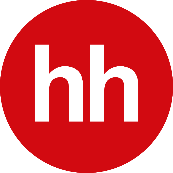 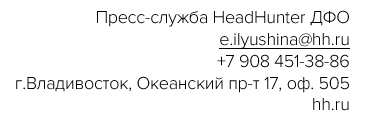 
Пресс-релизВ Забайкальском крае зарплаты для программистов и разработчиков за год выросли на 77% Чита, 15 сентября 2022 год. Служба исследований hh.ru, крупнейшей платформы онлайн-рекрутинга в России, выяснила, что в этом году высокий спрос на программистов и разработчиков сохранился, но динамика роста далека от показателей прошлого года, а предлагаемые зарплаты и вовсе начали снижаться.С января по сентябрь число вакансий для программистов и разработчиков в целом по стране увеличилось на 9% по сравнению с аналогичным периодом прошлого года. Любопытно, что эта динамика значительно спокойнее, чем в 2021 году, когда число предложений о работе для в рамках этой специализации увеличилось на +58% относительно предыдущего, 2020 года. На первом месте с большим отрывом по числу вакансий для программистов – Москва (43% от всех вакансий для данных специалистов), далее – Санкт-Петербург (15,1%), на третьем месте – Республика Татарстан (3,4%). Забайкальский край занял 66 место из 85 по числу вакансий для программистов в стране. При этом число предложений по сравнению с 2021 годом здесь выросло на 22%, а в сравнении с пандемийным 2020 – на 75%.Таблица «Динамика вакансий для программистов и разработчиков», ДФО, 2022** Данных по Чукотскому АО и Еврейской АО недостаточно для анализа.Предлагаемая зарплата в вакансиях программистов превышает среднюю по стране в 2,5 раза: 123,1 тыс. руб. против 53,9 тыс. руб. Наиболее высокую зарплату им предлагают в Москве (161,3 тыс. руб.), Санкт-Петербурге (137,1 тыс. руб.) и в Новосибирской области (116,5 тыс. руб.). Однако, в этом году средние зарплаты, которые российские работодатели готовы платить разработчикам, снизились на 5% (с 129,7 тыс. руб. в 2021 году). «Если говорить о динамике зарплат для программистов и разработчиков на Дальнем Востоке, то здесь ситуация неоднородная. Снижение предлагаемой зарплаты произошло в Магаданской области (-9%), Приморском и Хабаровском крае (-8% и -9% соответственно). На Камчатке средняя зарплата для специалистов годом снизилась по сравнению с 2021 на 54%. Во всех остальных регионах, напротив программисты и разработчики могут заработать больше, чем в прошлом году. Так, в Бурятии средняя предлагаемая зарплата специалистов выросла на 89%, в Забайкалье – на 77%, в Якутии – на 12%, в Амурской области – на 11%, на Сахалине и Курилах – стала выше на 6%», - комментирует Елизавета Илюшина, руководитель пресс-службы hh.ru Дальний Восток. * Данных по Чукотскому АО и Еврейской АО недостаточно для анализа.Наталья Данина, главный эксперт по рынку труда, руководитель направления клиентской эффективности hh.ru: Если спрос на программистов медленно, но все-таки растет, то в целом в ИТ-сфере количество вакансий за последнее время сократилось.  Впервые это произошло в марте 2022 (-18% к февралю), но их число все еще оставалось выше, чем год назад (+5% к марту 2021). Именно в начале весны ИТ-отрасль столкнулась сразу с несколькими внешними вызовами, которые отразились на найме сотрудников:- Волна релокации ИТ-специалистов в сопредельные страны, что вынудило одномоментно сместить фокус работы HR-департаментов на удержание, а не на подбор.- Санкционное давление на отрасль – ограничения доступа к западным технологиям и поставкам «железа», что отразилось на трансформации планов по разработке и развитию. HR и IT-департаментам потребовалось время, чтобы сформулировать новые приоритеты в найме сотрудников, при этом подбор по многим вакансий по прежним планам был сразу же приостановлен или отменен.- Релокация затронула не только самих ИТ-специалистов, но и стартапы и небольшие ИТ-компании – технически их подбор был перенесен из России в другие страны и это отразилось также на географии вакансий. В первом полугодии наблюдался рост ИТ-вакансий в Армении, Грузии, Казахстане и других странах Средней Азии. В обычной ситуации все эти вакансии были бы размещены в России.При этом, стабильное число ИТ-вакансий с мая по август говорит о прохождении эффекта первого шока, о выравнивании ситуации с наймом и планами по развитию.О hh.ruHeadHunter (hh.ru) – крупнейшая платформа онлайн-рекрутинга в России, клиентами которой являются свыше 515 тыс. компаний. Цель HeadHunter – помогать компаниям находить сотрудников, а людям – работу, и делать так, чтобы процесс поиска сотрудников и работы был быстрым и доставлял обеим сторонам только положительные впечатления. Обширная база компании содержит свыше 55 млн резюме, а среднее дневное количество вакансий в течение 2021 г. составило свыше 933 тысяч ежемесячно. По данным SimilarWeb, hh.ru занимает третье место в мире по популярности среди порталов по поиску работы и сотрудников. HeadHunter – аккредитованная Министерством цифрового развития ИТ-компания, она включена в Реестр аккредитованных ИТ-компаний России. Регион ДФО2022 по сравнению с 20212021 по сравнению с 2020Приморский край28,9%48,0%Хабаровский край16,7%52,3%Республика Бурятия35,7%36,5%Республика Саха (Якутия)7,9%183,7%Амурская область10,2%29,3%Забайкальский край21,9%75,0%Сахалинская область98,1%211,8%Камчатский край-8,7%102,9%Магаданская область76,9%271,4%